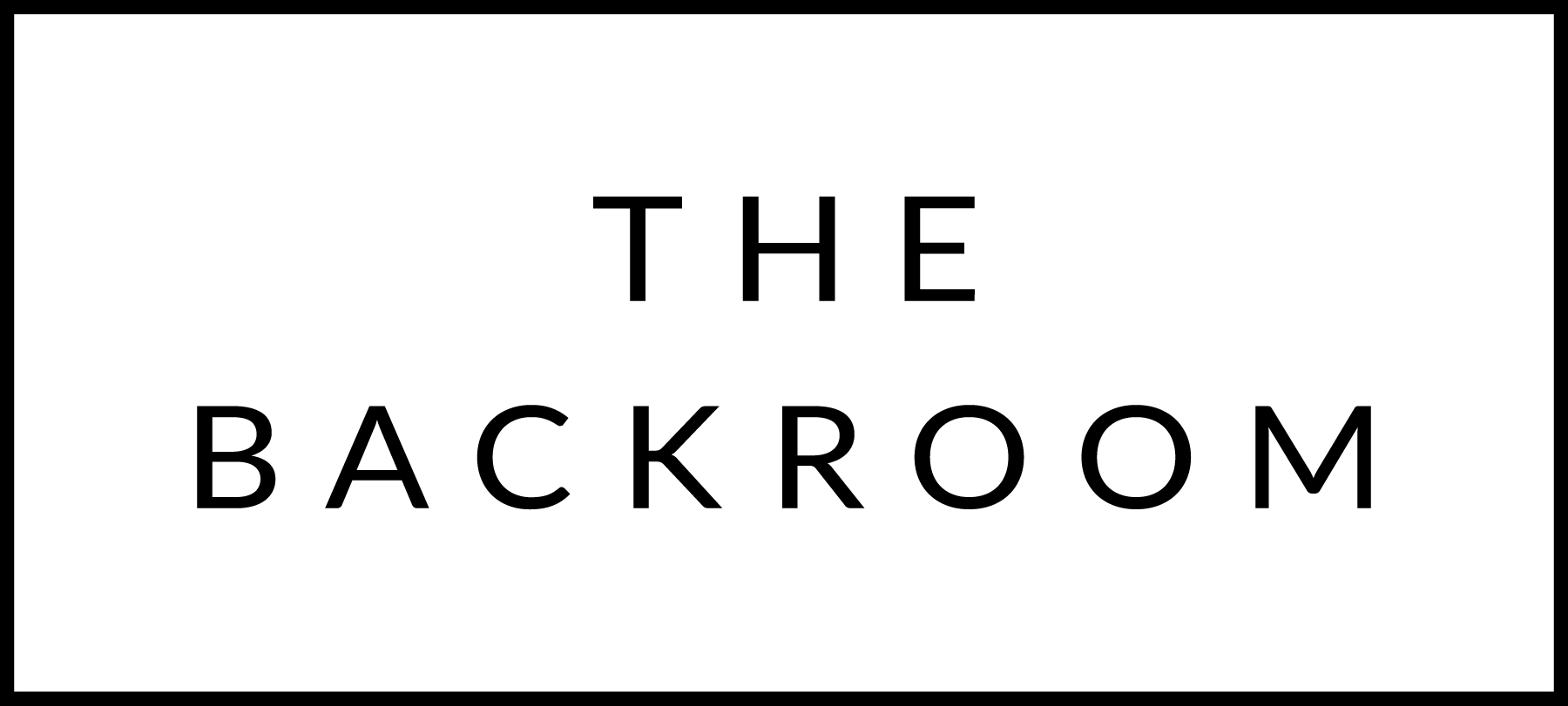 February 9th, 2018COCKTAIL HOUR SNACKSSteak TartarBlack Truffle CroquettesBlue Cheese AranciniRutabaga TempuraFIRSTCarrot Tonkotsu RamenMaple Wind Farms Pork Belly, Scallions & PicklesTHE MAIN EVENTRoasted Misty Knoll ChickenButtercup SquashPumpkinseed & Beet Mole
FOR THE TABLEShaved Brussels Sprouts, Pancetta, Mimolette CheeseDESSERTMascarpone CheesecakeBlood Orange